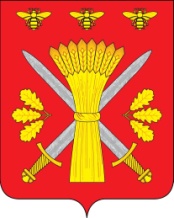 РОССИЙСКАЯ ФЕДЕРАЦИЯОРЛОВСКАЯ ОБЛАСТЬАДМИНИСТРАЦИЯ ТРОСНЯНСКОГО РАЙОНАПОСТАНОВЛЕНИЕот 22 сентября 2023 г.                                                                                                     № 280                                                                                               с.ТроснаО внесении изменений в постановление администрации Троснянского района «Об утверждении реестра остановочныхпунктов по муниципальным маршрутамрегулярных перевозок в границах Троснянского района Орловской области»В соответствии с Федеральным законом от 13 июля . № 220-ФЗ «Об организации регулярных перевозок пассажиров и багажа автомобильным транспортном и городским наземным электрическим транспортом в Российской Федерации и о внесении изменений в отдельные законодательные акты Российской Федерации», Федеральным законом от 6 октября . №131-ФЗ «Об общих принципах организации местного самоуправления в Российской Федерации», постановлением администрации Троснянского района от 30 декабря 2015 года № 369 «Об организации регулярных перевозок пассажиров и багажа автомобильным транспортом по муниципальным маршрутам на территории Троснянского района Орловской области», Постановлением администрации Троснянского района от 14 ноября 2016 года № 186 «О Порядке ведения реестра остановочных пунктов по муниципальным маршрутам регулярных перевозок в Троснянском районе Орловской области» администрация района постановляет:  1.Внести изменения в постановление администрации Троснянского района № 188 от 16 ноября 2016 года «Об утверждении реестра остановочных пунктов по муниципальным маршрутам регулярных перевозок в границах Троснянского района Орловской области» согласно приложению.          2.Разместить настоящее постановление на официальном сайте администрации района в сети Интернет.3.Контроль за исполнением настоящего постановления оставляю за собой.Глава района                                                                     А. В. ЛевковскийПриложение к постановлениюадминистрации Троснянского района от 22 сентября 2023 г. № 280РЕЕСТР остановочных пунктов по муниципальным маршрутам регулярных перевозок в границах Троснянского района Орловской областиРегистрационный номер остановочного пунктаНаименование остановочного пунктаМестоположение остановочного пунктаСведения об использовании остановочного пункта в качестве начального (конечного) остановочного пункта 12341КП Троснас.Тросна, ул.Московская д.31Начальный остановочный пункт маршрута «Тросна-с-з Красноармейский»2Киевский поворот433 км. трассы М2-«Крым»3дер. Чернодьедер. Чернодье4дер. Лавроводер. Лаврово5пос. Нагорныйпос. Нагорный6поворот  в с-з Красноармейскийповорот  в с-з Красноармейский7пос. Рождественскийпос. РождественскийКонечный остановочный пункт маршрута «Тросна-с-з Красноармейский»1КП Троснас.Тросна, ул.Московская д.31Начальный остановочный пункт маршрута «Тросна-Красавка»8Глазуновский поворот442-й км. трассы М2-«Крым»9Муравльский поворот448-й км.  трассы М2-«Крым»10Малаховский поворот450-й км.  трассы М2-«Крым»11Никольский поворот452-й км.  трассы М2-«Крым»12д. Ветренкад. Ветренка13д. Березовкад. Березовка14с. Никольскоес. Никольское15п. Краснопавловскийп. Краснопавловский16д.Красавкад.КрасавкаКонечный остановочный пункт маршрута «Тросна-Красавка»1КП Троснас.Тросна, ул.Московская д.31Начальный остановочный пункт маршрута «Тросна-Ломовец»2Киевский поворот433-й км.  трассы М2-«Крым»17д. Нижнее Мухановод. Нижнее Муханово18поворот  на с.Ломовецповорот  на с.Ломовец19с. Ломовецс. Ломовец20д.Черньд.ЧерньКонечный остановочный пункт маршрута «Тросна-Ломовец»1КП Троснас.Тросна, ул.Московская д.31Начальный остановочный пункт маршрута «Тросна-Муравль»8Глазуновский поворот442-й км.  трассы М2-«Крым»9Муравльский поворот448-й км.  трассы М2-«Крым»21пос.Красноармейскийпос.Красноармейский22с. Муравльс. МуравльКонечный остановочный пункт маршрута «Тросна-Муравль»1КП Троснас.Тросна, ул.Московская д.31Начальный остановочный пункт маршрута «Тросна-Гнилец»8Глазуновский поворот442-й км.  трассы М2-«Крым»23Пешехоновский поворотПешехоновский поворот24д.Турейкад.Турейка25поворот на Воронецповорот на Воронец26начало с. Воронецначало с. Воронец27с.Воронецс.Воронец28с.Гнилецс.ГнилецКонечный остановочный пункт маршрута «Тросна-Гнилец»1КП Троснас.Тросна, ул.Московская д.31Начальный остановочный пункт маршрута «Тросна-Сомово»29ПенькозаводПенькозавод30с. Сомовос. Сомово31д. Горчаковод. Горчаково32д. Каменецд. КаменецКонечный остановочный пункт маршрута «Тросна-Сомово»33д.Чермошноед. Чермошное1КП Троснас.Тросна, ул.Московская д.31Начальный остановочный пункт маршрута «Тросна-Редогощь»34Муравльский поворот448-й км.  трассы М2-«Крым»35пос.Красноармейскийпос.Красноармейский36с.Муравльс.Муравль37Чермошонский поворот452-й км.  трассы М2-«Крым»38д.Чермошноед.Чермошное39поворот на д.Студенокповорот на д.Студенок40поворот на д.Колычевкаповорот на д.Колычевка41поворот на д.Покровскоеповорот на д.Покровское42д.Редогощьд.РедогощьКонечный остановочный пункт маршрута «Тросна-Редогощь»